Тема: «Весна в природе» Для детей начальных классовЦель:Уточнение и закрепление представления детей о весенних изменениях в природе; названий весенних месяцев.Задачи:1) Способствовать развитию познавательного интереса и творческих способностей.2) Развивать мелкую моторики пальцев рук.3) Воспитывать бережное отношение к окружающей природе; активизировать словарь по теме «Весенние месяцы».Оборудование: Презентация «Весенние месяцы», набор картинок «Сезонная одежда» цветы – мать-и-мачеха, подснежник, ландыш, сирень фиалка; животные – медведь, лиса, заяц, волк, белка; птицы – скворец, грач, ворона, ласточка.Словарь: протальник, снегогон, травень, капель. Ход занятия:1. Организационный момент и сообщение темыВыходит Весна. -Здравствуйте, ребята!(Стихотворение – загадка):Светает рано по утрам,Проталины и тут, и там.Ручей шумит как водопад.Скворцы к скворечнику летят.Звенят под крышами капели,Медведь со снежной встал постели.Всех солнышко теплом ласкает.- Кто это время года знает? (Весна)- Как вы догадались, что это весна? (Светло на улице, первые проталинки)- О каких приметах говорится в стихотворении? - Какие приметы весны вы знаете? (Дети называют приметы весны)- Правильно ребята, это все признаки весны.Учитель: -Сегодня мы с вами продолжим наш разговор о весне, познакомимся с весенними месяцами и узнаем, какие же изменения происходят в природе с наступлением весны и , как люди называли их в старину.2. Основная частьУчитель: - Давайте вспомним, какое время года было перед весной? - Будет после весны? Учитель: молодцы! Вы всё правильно ответили.Учитель:  у каждого из вас есть картинка весеннего цветка постарайтесь аккуратно, красиво обвести цветок по точкам и постараться вспомнить как он называется. 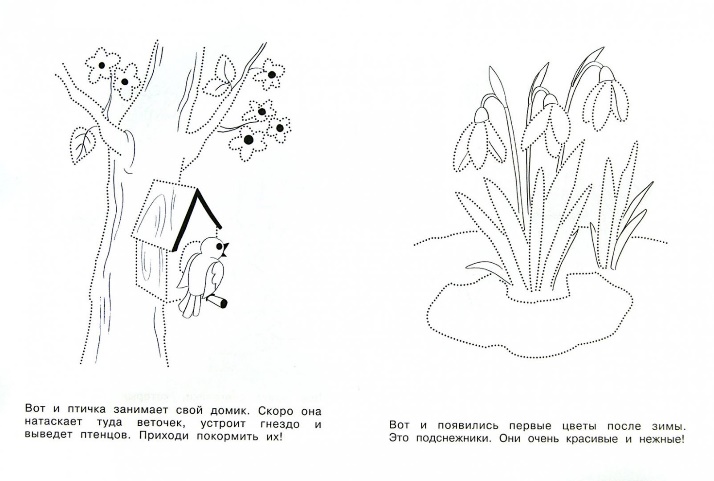 Учитель: а сейчас мы с вами посмотрим презентацию, узнаем как раньше в народе назывались весенние месяцы, чем они примечательны и какие  всем известные праздники мы отмечаем.Просмотр презентации «Весенние месяцы».Март- Протальник, потому , что начинает таять снег и образуются первые проталины. Снег начинает искриться в весенних лучах, ещё немного и побегут ручьи, побежит по дорогам шумная вода. Несмотря на то, что солнышко пригревает все сильней, воздух еще холодный, поэтому снег будет лежать до самого конца марта, а то и до первых чисел апреля. Что мы празднуем в марте? 8 марта отмечается международный женский день. В этот день наши мамы получают от нас подарки. Ещё этот день называют Днём Весны. Апрель - Снегогон, потому , что от тёплых солнечных лучей быстро тает снег. А если подойти к деревьям поближе, то можно найти на них маленькие пушистые комочки. Это почки - из них скоро распустятся первые листочки. От тепла снег превращается в воду, вот поэтому в апреле так много ручейков. Можно сделать из бумаги кораблик и запустить его по весёлому ручейку во дворе. Что мы празднуем в апреле? 1 апреля - День смеха. В этот день можно кого угодно разыграть, но могут и тебя разыграть, поэтому ко всему надо относиться с юмором. 12 апреля – день космонавтики. 22 апреля - Это День Земли,  на которой мы живём. Ещё это день чистой Воды, которую мы пьем, Земли по которой мы ходим и Воздуха, которым мы дышим. Май - Травень, потому , что всюду появляется трава и тянутся к солнцу молодые листья. Вот и полностью очистилась природа от зимы. От снега ничего не осталось, а вокруг зеленеет трава и на деревьях появляются первые зелёные листочки. Уже становится тепло и можно пойти гулять в лёгком пальто. Совсем скоро деревья оденутся в зелёные наряды. Что мы празднуем в мае?  1 мая - Праздник весны и день Труда. В этот день можно много гулять, потому что солнце начинает припекать и появляются цветы. 9 мая - День Победы. В этот день более полувека назад наши дедушки и прадедушки победили врага, победив зло подарили нам мир, который нам надо ценить! Учитель: - Как называются весенние месяцы? Давайте вспомним названия весенних месяцев. (Март, апрель, май). Какие признаки весны перечислены?Учитель: вот мы и узнали, как называются весенние месяцы, чем они примечательны, пора бы нам и отдохнутьФизминутка : «Весна пришла»Солнце, солнце высоко(На цыпочках руки тянем вверх)Нам от солнышка тепло(Легкие поглаживания руками по лицу).Тает снег от лучей, (Приседание)Звонко побежал ручей,(Бег по кругу).Вы за ручейком бегите,Лужи все перешагните,(Ходьба по кругу).Учитель:  - В жизни животных весной тоже происходят изменения.Подумайте  какие? (Рассматривают картинки с изображениями животных и рассказывают: весной у животных появляются детёныши, зимняя шерсть заменяется летней).- Птицы: аист, кукушка, ласточка, скворец, грач возвращаются из тёплых стран, вьют гнёзда, откладывают яйца и высиживают их. - Весной появляются первые цветы. Сейчас мы поиграем в игру «Узнай и назови цветок». (Дети собирают цветы и складывают в корзину.)Физминутка – по необходимости.«Подснежники просыпаются».Дети садятся на корточки и закрывают глаза.Вот подснежники проснулись,Улыбнулись, потянулись. Раз – росой они умылись. Два – изящно покружились. Три – нагнулись и присели. И на солнце поглядели.(Выполняют движения по тексту)3. Закрепление материала Учитель:  ребята, постарайтесь внимательно посмотреть на картинки и правильно подобрать одежду по сезону. И не забываем пословицу «Пришёл марток, одевай семеро парток». -А что значит слово «Партки». Кто знает? (Ответы детей)( Штаны) Дидактическая игра «Подбери одежду по сезону»  Дидактическая игра «Продолжи мысль» Учитель: - Ребята, я начинаю говорить предложение, а вы заканчиваете) Прошла суровая зимонька и к нам пришла ... (Весна)
Весна - это пора, когда все ... (Оживает, пробуждается, радуется, растёт)
Небо весной ... (Голубое, высокое, чистое, ясное) Практическая работа.Изготовление коллажа «Весна в природе».Учитель: - У весны очень много работы, я распределила её по месяцам. Я вам предлагаю изготовить коллективную работу, мы с вами сделаем коллаж, который будет называться  «Весна в природе». (на коллаже написаны названия весенних месяцев, дети должны из предложенных картинок выбрать нужные.) Учитель : -Скажите, пожалуйста, что происходит весной с солнышком? (Ответы детей- стало ярче светить и теплее греть). На нашем коллаже не хватает солнышка. Я вам предлагаю сделать солнышко из цветного песка.- Молодцы, коллаж получился очень красивый и познавательный.4. Итог занятия. Ребята, давайте вспомним, что нового узнали сегодня на занятии (повторить приметы весны. Что происходит с растениями и животными в весенние время года).Муниципальное казенное общеобразовательное учреждение «Основная общеобразовательная школа для учащихсяс ограниченными возможностями здоровья № 3»(МКОУ «школа № 3»)Методическая  разработка  занятия по теме:«Весна в природе».Разработала учитель :Мингалимова Л.В.